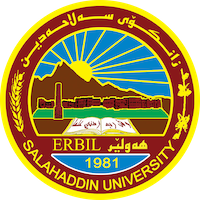 Academic Curriculum Vitae 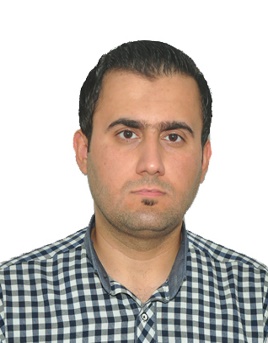 Personal Information:Full Name: Saman Ahmed BapirAcademic Title: Assistant Lecturer Email: saman.bapir@su.edu.krdMobile: 07504847441Education:2016 M.Sc . Mathematics, Department of Mathematics, College of Science, Salahaddin University-Erbil. 2011 B.Sc. Mathematics, Department of Mathematics, College of Science, Salahaddin University-Erbil.Employment:2021 to date: Assistant Lecturer, Department of Mathematics, College of Science, Salahaddin University-Erbil2017-2020: Coordinator Mathematics Department, College of Science, Salahaddin University-Erbil.2011-2014: Assistant researcher, Department of Mathematics, College of Science, Salahaddin University-Erbil.Qualifications (Tutorial): Calculus, Foundations of Mathematics Or (also, Discrete Mathematics), Complex Analysis, Abstract Algebra, finite Mathematics, geometry, Advanced calculus.(Computer Laboratory): Computer Skills, C++, Mathematical Packages using (MatLab and Maple).(Theoretical): Foundations of Mathematics Or (also, Discrete Mathematics), Geometry, numerical Analysis, Finite mathematics.Operating System: (Windows, Mobile).Microsoft Office: (Word, Excel and Power point)Internet: Emailing Browse ring and web-SearchingSPSS, C++, Matlab, Maple, Latex, Data Analysis, Paraview, OpenFoam.Intermediate Level of English certificate, Language Center, Salahaddin University-Erbil.29/1/2017 to 15/9/2017, Diploma of Teaching (Teaching Methods and Research Methodology) at Salahaddin University-Erbil.24/2/2013 to 14/4/2013 English Proficiency Course (Advanced Level) , Language Center, Salahaddin University-Erbil23/4/2012 to 11/6/2012 Computer Training Course (ICDL) , Salahaddin University-Erbil.Teaching experience:(Tutorial): Calculus, Foundations of Mathematics Or (also, Discrete Mathematics), Complex Analysis, Abstract Algebra, finite Mathematics, geometry, Advanced calculus.(Computer Laboratory): Computer Skills, C++, Mathematical Packages using (MatLab and Maple).(Theoretical): Foundations of Mathematics Or (also, Discrete Mathematics), Geometry, numerical Analysis, Finite mathematics.Professional Social Network Accounts:List your profile links of ReserchGate, LinkedIn, etc.https://www.linkedin.com/in/saman-ahmed-bapir-122318209/https://www.facebook.com/saman.bapper/https://scholar.google.com/citations?user=Nh6AE5sAAAAJ&hl=enhttps://www.researchgate.net/profile/Saman-BapirIt is also recommended to create an academic cover letter for your CV, for further information about the cover letter, please visit below link:https://career-advice.jobs.ac.uk/cv-and-cover-letter-advice/academic-cover-letter/